МКОУ "Вавиловская средняя общеобразовательная школа"Бакчарского района  Томской области.План воспитательной работы "Пятиклассная мозаика"в 5 классе на 2015-2016 учебный год.Классный руководительМалолетникова  Вера  Николаевна,учитель  русского языка и литературы.Вы говорите:–Дети нас утомляют.Вы правы.Вы поясняете:–Надо опускаться до их понятий.Опускаться, наклоняться,сгибаться, сжиматься.Ошибаетесь.Не от этого мы устаём.А от того,что надо подниматься до их чувств.Подниматься, становиться на цыпочки,тянуться.Чтобы не обидеть.Януш Корчак."Быть ребёнком – трудно. Это огромная, непрерывная, сложнейшая работа – расти: открывать мир, узнавать людей, учиться любить. Многие наши беды с детьми оттого, что мы не понимаем, не уважаем, не чувствуем этой сложности. И часто оставляем их один на один с огромным миром, который они ещё не успели понять". (Ханхасаева И.)Проблемы воспитания волновали людей с тех пор, когда они впервые ощутили потребность передавать накопленный ими опыт и правила поведения, которые диктовала жизнь, своим детям для продолжения и сохранения рода. Воспитание – это есть обучение правилам жизни.  В каждом ребёнке заложены огромные возможности: творческие, физические, интеллектуальные… И в том, что подчас они не реализуются или реализуются не полностью, виноваты только мы, взрослые, – учителя, родители, все, кто окружает ребёнка. Наряду с частыми изменениями в мире произошла смена в современной школе воспитательных подходов и возникла двойственность: новые средства и традиционные формы. Всё это часто порождает противоречия, но в них и рождается истина. Воспитательные задачи решаются многими путями, но цель воспитания одна – высоконравственный человек.Воспитывать личность, обогащённую нравственными представлениями и понятиями, самостоятельно мыслящую, творческую, с активной гражданской  позицией, с чётким мировоззрением – задача сложная, многогранная, всегда актуальная.Исходя из этого, содержанием духовно-нравственного воспитания должно быть:  – формирование чувства долга и ответственности за родное Отечество и своё поведение; – потребность в труде;– гуманное отношение к окружающему миру;– законопослушность;– формирование социально одобряемых взглядов и отношений в семейной жизни;– выработка коммуникативных навыков, культуры общения;– потребность и умения в самопознании и самовоспитании.Привычка к хорошему и родному человек получает от своего окружения, своих близких, своей семьи. "Без семьи невозможно полноценно воспитать человека. Семья – это малый мир, малое общество. Только в семье человек может быть по-настоящему счастлив, обрести мир души, равновесие, тишину сердца. Здесь кристаллизуются лучшие его качества, здесь созревает личность". ("Воспитание школьника", № 3, 1998.) Истинная семья… Простые семейные радости… Мы не должны утратить семейную преемственность, не имеем морального права отходить от традиций и разорять уклад Семьи. Социальный мир, воспринимаемый как мир родины, отчего дома и родства, позитивно влияет на развёртывание жизненных сил личности, снижает уровень напряжённости и конфликтности. Родители, род, Родина, народ – не случайно однокоренные слова. Это своеобразная формула гражданского патриотизма, в основе которой лежат чувства родства, укоренённости в ментальной культуре, сопричастности, ответственности и солидарности, любви, которая обусловлена на уровне инстинктов. Она обязательна: мы не выбираем родителей, детей, место своего рождения. Отчий дом притягивает людей своей теплотой и открытостью, создавая возможности для самореализации и самовыражения. В семье приучаются и готовятся унаследовать прошлое – а это значит не уходить от предшествующих поколений, а идти по их путям, дорогам: с преданиями, традициями, обычаями, заветами предков.Духовно - нравственное воспитание является важнейшей стороной формирования и развития личности. В настоящее время стала очевидной необходимость духовного оздоровления русского человека, без чего Отечество не только неспособно прогрессивно развиваться, но и исторически  обречено.  В современных условиях школа и семья являются той сферой духовной жизни общества, где передаётся социальный  и этнокультурный опыт, накопленный человечеством за всю историю его развития.Главный путь воспитания нравственности лежит в воздействии на чувства ребёнка. Необходимы "этические поучения (нравоучения, заповеди, законы, беседы)", как писал В.А. Сухомлинский. Слово учителя, воспитателя, родителей в сочетании с трудовой деятельностью, с упражнением в нравственности – вот  ведущее средство, которое надо избрать, влияя на эмоции детей, умело управляя ими. "Моя педагогическая вера (состоит) в том, чтобы делание добра для других и было деланием добра внутри самого себя, строительство самого себя, чтобы это выявление желания быть хорошим представляло собой огромный духовный труд, огромную затрату духовных сил. Здесь мы подходим к святая святых воспитания: у каждого воспитанника должен быть свой личный подъём на вершину моральной доблести, свой взлёт, свой накал, своё данковское мгновение горения сердца. Привести каждого человека к этому – в этом смысл воспитания.В.А. Сухомлинский.Цели. По  одёжке  встречают –  по  уму  провожают.(Отдавать должное уму, достоинствам и знаниям, а не внешнему виду).Язык  мой – друг  мой.(Не вредить самому себе неосторожными высказываниями, привычкой говорить лишнее, не подумав).Терпение  и  труд  всё  перетрут.(Терпением и настойчивостью в работе побеждать все препятствия).И  швец, и  жнец, и  на  дуде  игрец. (Качественно  и  ответственно  выполнять  разнообразные  обязанности в семье и школе). Задачи.  Куй  железо,  пока  горячо.(Осуществлять  то, что талантливо  и  смекалисто  задумано,  пока есть  возможности  и  благоприятные условия).Любовь да совет. (Семья – это мир, где царят любовь, преданность и взаимопонимание. Это одни на всех радости и печали. Это привычки и традиции. А ещё – это опора во всех бедах и несчастьях. Это крепость, в стенах  которой должны жить лишь покой и любовь).А  без труда не вынешь и рыбку  из пруда.(Упорно,  старательно и  плодотворно работать учеником  для  получения хороших,  радующих результатов).  С  кем  поведёшься – от  того  и  наберёшься.(Перенимать взгляды, привычки, поведение, речь достойных людей, с  которыми  общаешься,  дружишь,  живёшь).Семь  раз  примерь – один  отрежь.(Тщательно  всё  обдумать  и  предусмотреть  перед  началом серьёзного  дела). Не  нужен клад,  коли  в  семье  лад.(Ребёнок учится тому, что видит у себя в дому. Родители – пример ему!)А  не стыдно не знать, стыдно не учиться.(Расти любознательным Почемучкой).Я – последняя буква в алфавите, да  аз – первая.   (Я – талант. Реализовать способности."Аз" и "я" - личные местоимения первого лица единственного числа - являются синонимами).Конечный  результат.Милый отчий дом – начало начал.(В хорошей семье хорошие дети растут. Семьёй дорожить – счастливым быть).Один  за  всех, все  за  одного.(Каждый поддерживает других, все помогают друг другу).Здоровье не купишь – его разум дарит.(Беречь здоровье смолоду, успешно сдавать нормы ГТО).А  давай  сядем  рядком, да  поговорим  ладком.(Дружески приглашать и участвовать в продолжительной и откровенной беседе).И  дым Отечества нам сладок и приятен.(Любить, быть искренне  привязанным  к своему Отечеству, когда даже мельчайшие признаки своего, родного вызывают радость, умиление).Корень ученья горек, да плод его сладок.(Учёба – это великий труд, но в дальнейшем жить с приобретёнными знаниями и умениями будет легче, богаче, плодотворней).  А   большому кораблю – большое плавание.(Оценка  незаурядных  способностей. Напутствие,  пожелание  тому, кто заслуженно получает возможность  проявить свой  талант, кому поручают ответственное дело).Мозаика (от греческого – μουσεϊον, обиталище, храм муз; латинск. – opus musivum,  посвящённое музам; итальянск. – musaico; франц. – mosaïque; старинное русское – мусия) – в широком значении слова рисунок или картина, составленная из разноцветных кусков какого-либо твёрдого тела, подобранных соответственно представленному в ней изображению, плотно пригнанных один к другому и скреплённых как между собою, так и с общим грунтом, в который они вставлены, с помощью цемента, воска, особого рода мастики или клея. Мозаика (от лат. musivum ) — изображение или орнамент из отдельных, очень плотно пригнанных друг к другу разноцветных кусочков стекла, цветных камней, дерева, металлов, эмали и проч.А эти сведения из словаря Ушакова: Мозаики (ит. mosaico). 1. Художественное изображение, узор, составленные из скреплённых между собой разноцветных мелких камешков, кусочков окрашенного стекла (искусст.) Древнеримские мозаики. 2. Только ед. Искусство составлять такие изображения (разг.). Заниматься мозаикой. 3. Название детских игр, в которых нужно составлять узоры из разноцветных шариков, кубиков и т. п. 4. Перен. Сложная пёстрая смесь разнородных элементов (книжн.).Название детских игр… Узоры… Сложная смесь… Вот это меня и заинтересовало в слове "мозаика". Решила использовать его при составлении плана воспитательной работы.  – Детские игры – значит будет много занятий в игровой форме.  – Узоры – значит будем вместе "плести в узор" свою – увлекательную и манящую – школьную дорогу.         – Сложная смесь – значит будем творить сами себя – личность с «очеловеченным сердцем», по выражению Ш.А. Амонашвили, с такими  характерными нравственными ценностями, как честь, милосердие, совестливость, верность, скромность, бескорыстие, любознательность, чуткость, отзывчивость, стойкость, трудолюбие, тактичность, порядочность, вежливость, неприятие лицемерия, равнодушия, подлости… Нынче я встречаю "пятиклашек", у которых первая часть школьной жизни уже позади. Дети отучились в начальной школе. Они повзрослели. Они чувствуют себя взрослыми и снисходительно относятся к тем "малышам", от которых сами отделились всего лишь три месяца назад. Они теперь – пятиклассники!Планирую всю осень посвятить успешной адаптации моих воспитанников.Любые переходные периоды в жизни человека всегда связаны с проблемами. Переход учеников из начальной школы – это сложный и ответственный период; от того, как пройдет процесс адаптации, зависит вся дальнейшая школьная жизнь ребёнка.Наша задача – разобраться в том, что происходит сейчас с нашими детьми, что их волнует и беспокоит, с какими проблемами они сталкиваются, и определить, какую реальную помощь мы можем оказать ребятам. Каждому ребёнку в этот период хочется быть активным, умным и независимым, – а трудно; хочется быть нужным и успешным в группе своих одноклассников, чтобы каждый новый учитель оценил и увидел всё самое лучшее, что есть в пятикласснике – ведь он не хуже других.Конечно, есть дети, которые легко и свободно вписываются в школьную систему требований, норм и социальных отношений, но также есть ученики, подверженные дезадаптации. Такие ребята становятся невнимательными, менее ответственными, тревожными, хуже учатся (по сравнению с начальной школой). Осложняется сам учебный процесс, продуктивность работы снижается, ребёнок со своим высоким уровнем тревожности и чувством неуверенности  неадекватен в восприятии отношений с новыми одноклассниками и незнакомыми учителями. Насколько легко и быстро младший подросток приспособится к условиям средней школы, зависит не только и не столько от его интеллектуальной готовности к обучению. Для меня важныцели:–  создание условий, позволяющих  пятикласснику легче вступить в новый этап школьного обучения; – поддержание и развитие  интереса к познанию; – оказание помощи ребятам при общении с новыми одноклассниками и преподавателями.задачи:–  формировать  у  пятиклассников  позитивную  Я-концепцию  и  устойчивую самооценку,  снижая  уровень  школьной  тревожности;–  формировать  устойчивую  учебную мотивацию;–  создавать  классный  коллектив через формирование групповой сплочённости и выработку системы единых обоснованных требований;– повышать  уровень  психологической готовности к обучению;– вырабатывать  нормы и правила жизни класса;– формировать  нормы адекватного поведения в новых школьных ситуациях;– развивать  социальные и коммуникативные умения, необходимые для установления межличностных отношений друг с другом, новыми учителями, другими сотрудниками школы.Заголовок воспитательного плана "Пятиклассная мозаика". Решая задачи, идём к цели по школьной дороге, плетём её в увлекательный узор. Значит, класс – "Узор".Эмблема. 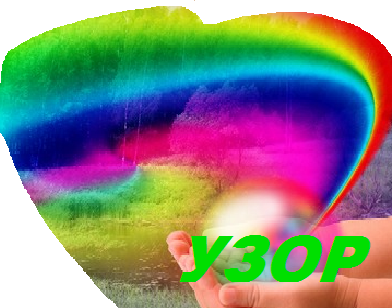 Речёвка. Успешны и талантливы!Здоровы и умны!Общительны, приветливы!Родине верны!Кредо. Бумеранг доброты возвращается,если старость свою ковать с молодости добрыми делами.Слова песни. Заплетём в узор свою дорогуВ мир большой от школьного порога.И узор-дорога пахнет солнцем, летом,Диким мёдом, спелыми хлебами,Нежный василёк лазоревого цветаК ней прильнул любовно, будто к маме.Вот цветок пчеле сулит удачу,Распахнув оконце голубое…Мы дорогу эту в сердце спрячем,Чтоб всю жизнь нести её с собою.При проведении мероприятий (представлены в плане-сетке), наряду с традиционными методами и мультимедийным сопровождением использую элементы арт-педагогики, технологии критического мышления, методики обучения средствами  субъективизации, информационно-педагогические коммуникативные технологии. Сентябрь.1.09День Знаний.Классный час "Я – талантлив.?!..."2.09Портрет 5 класса.Мы отправляемся в увлекательное путешествие длиною в щедрый учебный год!3.09Беседа "Нужно ли знать себя?"4.09Мини-лекция "Что такое самооценка?"Тест "Самооценка".Классный час "Организация учебной работы".7.09Беседа "С режимом дня мы – друзья".8.09Игра "Мы в автобусе".9.09Беседа "Мне гимнастика нужна – помогает здорово!»10.09Мини-лекция "Культурная среда".11.09Классный час "Дневник мой – друг мой".14.09Беседа "Как вести себя в столовой".15.09Игра "Мы в столовой".16.09Беседа "Не хочу быть неряхой».17.09Правила поведения "Мы идём в гости".18.09Классный час "Культурный человек".21.09Советы  "А  не стыдно не знать, стыдно не учиться".Как организовать подготовку домашнего задания. 22.09 Информация к действию «Я – пешеход".23.09Игра "Перемена – отдых или работа?"24.09Правила поведения "Атмосфера урока"25.09Классный час "Мои семейные обязанности".28.09Беседа об "Операции Зоркий глаз". (Проекты к мероприятиям).29.09Домашняя экскурсия в осенний лес "Если с другом вышел в путь"."В стране Листопадии"30.09"Автобусная остановка".Подготовка поздравлений учителям.Октябрь.Весь месяц – акции "Пожилым везде у нас почёт»  (трудовые десанты, встречи-беседы).1.10Информация к действию "Сентябрь-хитрец и Октябрь-откладайка», "Поляна спящего времени".2.10Классный часВстреча "Интересный собеседник" ("С Учителем детскому сердцу тепло")5.10"Автобусная остановка".Нарисуй свою семью.6.10Вернисаж "Листая фотоальбомы   (семейные фотографии "Юными были бабушки, молодыми были дедушки")7.10Мини-"сказкобывалочки"Слава, так сказать, наизнанку. 8.10Мини-лекция "Обращаясь к мудрости закона»Права ребёнка.9.10Классный часПрезентация проектов "Мир нашего дома".12.10Буклет "Справочное бюро "Ау!"  (Удивительный мир муравейника).13.10"Автобусная остановка".Подготовка материала о старожилах.14.10Информация к действиюВзаимопроверка "Подружись с распорядком дня".15.10Советы  "А  не стыдно не знать, стыдно не учиться".Русской речи государь по прозванию Словарь.16.10Классный часВстреча "Интересный собеседник" ("Золотая пора жизни")19.10"Автобусная остановка".Поиск комсомольцев, интервью – рассказы.20.10Вернисаж "Листая фотоальбомы   ("Осенние рапсодии")21.10Мини-"сказкобывалочки"Тошнёхонько от апельсина?22.10Экскурсия "Храм Сбережённого Времени» (идём в библиотеку).23.10Классный час-презентация "Что ты сделал хорошего, чем ты людям помог?"26.10Советы  "А  не стыдно не знать, стыдно не учиться".Чем опасна недогрузка?27.10"Автобусная остановка".Сбор материала о местных сотрудниках милиции.28.10Информация к действию "Ничто не обходится нам так дёшево и не ценится так дорого, как вежливость".29.10Мини-лекция "Обращаясь к мудрости закона»Обязанности школьника.30.10Классный часВстреча "Интересный собеседник" ("Не расстанусь с комсомолом")Ноябрь.2.113.114.11Экскурсия на местные предприятия "Трудом славен человек".5.116.119.11Мини-"сказкобывалочки"Чтобы пожалели. Бывает такое. Со всеми.10.11"Автобусная остановка".Материал к устному журналу.11.11Информация к действиюКонтролируй своё настроение.12.11Советы  "А  не стыдно не знать, стыдно не учиться".Главный резерв самообразования – занятия в школе.13.11Классный часВстреча "Интересный собеседник" ("Моя милиция меня бережёт")16.11Игра "У меня зазвонил телефон" (8 важных "не") 17.11Информация к действиюЧудотворное действие смеха. 18.11Мини-лекция "Обращаясь к мудрости закона»Проступок.19.11Буклет "Справочное бюро "Ау!" Птицы нашего леса. 20.11Классный часУстный журнал"Дивная вязь родного языка"23.11Вернисаж "Листая фотоальбомы"Мама – повсюду и рядом!24.11"Автобусная остановка".По секрету всему свету! (Дайте, пожалуйста,  совет-помощь в учёбе, работе и т.д.)25.11Советы  "А  не стыдно не знать, стыдно не учиться".10 "всеобщих" правил и приёмов в изучении иностранного языка.26.11Мини-"сказкобывалочки"Подружились сова и солнечный лучик…27.11Классный часПраздник "Загляните в мамины глаза»30.11Информация к действиюОчерёдность дел – по степени важности.Декабрь.1.12"Автобусная остановка".Задания "Сердцу милая сторонка"2.12Информация к действию"Советы доктора Нехворайки".3.12Мини-"сказкобывалочки"Вот так пальма! О чём задумался старый пень?4.12Классный часИгра-путешествие в пространстве "Мира не узнаешь, не зная края своего".7.12"Автобусная остановка".Материал "Что в лесу растёт, и кто в лесу живёт".8.12Информация к действию"Твои особенности".9.12Мини-лекцияСлава сибирского кедра10.12Домашняя экскурсия в зимний лес "Если с другом вышел в путь"."Зимние автографы".(Акция  "Покормите птиц зимой!")11.12Классный часВстреча "Интересный собеседник"  ("Лесник – заботливый хозяин")14.12Советы  "А  не стыдно не знать, стыдно не учиться".Как вырабатывается моральная стойкость.15.12"Автобусная остановка".Задания к новогоднему празднику: "Оригинально и вкусно!"16.12"Листая фотоальбомы"Презентация "С горки весело летим!" (зимние забавы)17.12Мини-"сказкобывалочки""Силач".18.12Классный час"О косметике и красоте, порицании и похвале".21.12"Автобусная остановка".Сбор материала "Обычаи предков".22.12Работа в Мастерской Деда Мороза: карнавальные костюмы, ёлочные украшения и пр.23.12Мини-лекция"Для чего нужны каникулы".24.12Информация к действиюНаучись правилам закаливания.25.12Классный час "Старина русская: Рождество. Святки. Крещение".28.12Праздник "Ах, новогодний карнавал!"29.1230.1231.12ЯнварьС Новым 2016Годом!11.01"Автобусная остановка".Сбор материала "Профессии наших родителей"12.01Информация к действию"Советы доктора Нехворайки»13.01Советы  "А  не стыдно не знать, стыдно не учиться"."Дневник мой – друг мой".Взаимопроверка.14.01Мини-"сказкобывалочки"Путаница.15.01Классный часПрезентация "Профессии наших родителей".18.01Информация к действию.Выработай правильные навыки питания.19.01"Автобусная остановка".Подготовка к презентации "Расскажу об уроке…"20.01Буклет "Справочное бюро "Ау!"  "По лугам гуляет лето".21.01Мини-лекция"Как связаны долг и призвание?"22.01Классный часВстреча "Интересный собеседник" (Родители).25.01"Автобусная остановка".По секрету всему свету! (Дайте, пожалуйста,  совет-помощь в учёбе, работе и т.д.)26.01Информация к действиюВзгляни на вопросы сна с научной точки зрения.27.01Мини-"сказкобывалочки""Впряга".В.Каршин.28.01Советы  "А  не стыдно не знать, стыдно не учиться".Действенный и надёжный помощник в работе над собой – ты сам!29.01Классный часВстреча "Интересный собеседник" (Родители).Февраль1.02Советы  "А  не стыдно не знать, стыдно не учиться".Требования, которые помогут в самовоспитании.2.02"Автобусная остановка".Подбор материала "Что значит спор и ссора?"3.02Мини-"сказкобывалочки"Соревнование.4.02Информация к действиюСледуй правилам, поддерживающим высокую трудоспособность.5.02Классный час"Этикет от А до Я"8.02"Автобусная остановка".Подбор стихов о школе.9.02Советы  "А  не стыдно не знать, стыдно не учиться".Учись контролировать свою осанку.10.02Информация к действиюБудь подлинным хозяином своих эмоций.11.02Домашняя экскурсия в зимний лес "Если с другом вышел в путь".(Акция  "Покормите птиц зимой!")12.02Классный час"История родной школы в истории села"15.02Информация к действию "Советы доктора Нехворайки»16.02"Автобусная остановка".Поздравления папам, дедушкам, братьям.17.02Вернисаж "Листая фотоальбомы""Великая честь для мужчины – быть Защитником!"18.02Мини-"сказкобывалочки"Загадка.19.02Классный часВстреча "Интересный собеседник" (Защитники-солдаты).22.0229.02"Автобусная остановка".Материал "Что значит милосердие, пунктуальность, отвага…23.0224.02Мини-"сказкобывалочки" Тише, пожалуйста…25.02Буклет "Справочное бюро "Ау!"  Лесной щит Отчизны.26.02 Классный часПрезентация "История Ордена".Март1.03Мини-"сказкобывалочки"Школьные частушки.2.03Информация к действиюЛитературные этюды "Пишу о маме".3.03"Автобусная остановка".Я сердечно поздравляю!4.03Классный часПутешествие в слово "Обида".7.038.039.03"Автобусная остановка".По секрету всему свету! (Дайте, пожалуйста,  совет-помощь в учёбе, работе и т.д.)10.03Мини-"сказкобывалочки"Слово, которое ничем невозможно заменить.11.03Классный часВстреча "Интересный собеседник" (Родители).14.03"Автобусная остановка".Подготовка работ к конкурсу "Дровссорк".15.03Информация к действиюТренируй память, внимание, сообразительность.16.03Мини-"сказкобывалочки"Толкование пословиц о семье.17.03 Советы  "А  не стыдно не знать, стыдно не учиться".Развивай языковую культуру. Игра "Работа в газете".18.03Классный часМы вас ждём, товарищ птица! (презентация фото с домиками, кормушками …)21.03"Автобусная остановка".По секрету всему свету! (Дайте, пожалуйста,  совет-помощь в учёбе, работе и т.д.)22.0323.0324.0325.03Апрель1.04Игра на присвоение звания "Таеруал Дровссорка".4.04Информация к действию"Советы доктора Нехворайки"5.04"Автобусная остановка".Составление вопросов по книгам Л,Давыдычева. 6.04Вернисаж "Листая фотоальбомы""Четыре времени года в родной деревне"7.04Мини-"сказкобывалочки"Картофельный смысл.8.04Классный час юмора "Руки вверх", или сдавайтесь, фантазёры!" (по произведениям Л. Давыдычева).11.04Мини-"сказкобывалочки"Товарищи Гонцовы.Козье молоко.Рабочая порция.12.04Экскурсия в районный музей "Помни корни свои".13.04"Автобусная остановка".Материал к презентации "О чём говорит имя?"14.04Информация к действиюДомашняя экскурсия в весенний  лес "Если с другом вышел в путь"."Время звонких ручьёв".(Акция  "Домики для птиц")15.04Классный часПрезентация "О чём говорит имя?"18.04Мини-лекция"Чем отличается усталость от утомления?"19.04Советы  "А  не стыдно не знать, стыдно не учиться".Как тренировать волю."Волевой человек хочет, а безвольный хочет хотеть".20.04"Автобусная остановка".Поделки-игрушки к выставке.21.04Информация к действиюВозьмите спорт в союзники.22.04Классный час"Верность. Отвага. Честь".25.04Буклет "Справочное бюро "Ау!"  Домашние питомцы.26.04"Автобусная остановка".Поделки-игрушки к выставке.27.04Мини-"сказкобывалочки"Чему учат рассказы Осеевой?28.04Трудовой десант "Чистота – прежде всего!"29.04Классный часВыставка "Малышам на радость".Май3.05"Автобусная остановка".Трудовой десант "Живём рядом": посильная помощь всем, кто в нас нуждается. 4.05Советы  "А  не стыдно не знать, стыдно не учиться".Учимся варить солдатскую кашу.5.05Информация к действиюПомоги старшим.6.05Классный часВстреча "Интересный собеседник" (Ветераны Великой  Отечественной). 9.0510.05"Автобусная остановка".Подбор стихов и песен, где есть упоминания о винтовке и землянке.11.05Встреча "Интересный собеседник" ("Я был ребёнком в годы войны…")12.05Встреча "Интересный собеседник" ("На женские плечи тяжким грузом война легла…")13.05Классный часИгра "На привале".16.05"Автобусная остановка".Ищем пионеров-старожилов. 17.05Мини-"сказкобывалочки""Два солдата". А.Твардовский.18.05Экскурсия в областной музей "Только доблесть живёт вечно!"19.05Беседа "История Страны Пионерии".20.05Классный час Встреча "Интересный собеседник": встреча с пионерами прошлых лет.23.05"Автобусная остановка".Готовим поздравления выпускникам.24.05Вернисаж"Листая фотоальбомы""Моя лучшая школьная фотография".25.05Праздник "Звенит прощальный звонок!"26.05Презентация "Летнее путешествие по Читай-городу" (аннотация книг для чтения летом).27.05Классный час "Вот и стали мы на год взрослей!"30.05Итоги Путешествиядлиною в учебный год.31.05